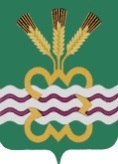 РОССИЙСКАЯ ФЕДЕРАЦИЯСВЕРДЛОВСКАЯ ОБЛАСТЬДУМА КАМЕНСКОГО ГОРОДСКОГО ОКРУГА ШЕСТОЙ СОЗЫВДвадцать третье заседание  РЕШЕНИЕ № 419            17 октября 2019 года Об увеличении (индексации) размеров должностных окладов лиц, замещающих муниципальные должности Каменского городского округа на постоянной основеРуководствуясь Федеральным законом от 06 октября 2003 года № 131-ФЗ «Об общих принципах организации местного самоуправления в Российской Федерации», Законом Свердловской области от 26 декабря 2008 года № 146-ОЗ «О гарантиях осуществления полномочий депутата представительного органа муниципального образования, члена выборного органа местного самоуправления, выборного должностного лица местного самоуправления, в муниципальных образованиях, расположенных на территории Свердловской области», Уставом Каменского городского округа, Дума Каменского городского округа Р Е Ш И Л А:1.Увеличить (индексировать) с 01 января 2020 года в 1,04 раза размеры должностных окладов лиц, замещающих муниципальные должности Каменского городского округа на постоянной основе.2.С 01 января 2020 года с учетом увеличения (индексации), предусмотренного п. 1 настоящего Решения, размеры должностных окладов лиц, замещающих муниципальные должности Каменского городского округа на постоянной основе, утвержденные п. 2 Решения Думы Каменского городского округа от 20.09.2018 г. № 268 (в ред. от 25.10.2018г. № 278, от 22.11.2018г. № 294, от 18.04.2019г. № 354) «О заработной плате лиц, замещающих муниципальные должности Каменского городского округа на постоянной основе», изложить в следующей редакции (прилагается).3.Разместить настоящее Решение в сети Интернет на официальном сайте муниципального образования «Каменский городской округ» и на официальном сайте Думы муниципального образования «Каменский городской округ».4.Настоящее Решение вступает в силу со дня его подписания.5. Контроль исполнения настоящего Решения возложить на постоянный Комитет Думы Каменского городского округа по экономической политике, бюджету и налогам (Лисицина Г.Т.).Председатель Думы Каменского городского округа			      В.И. ЧемезовГлава Каменского городского округа					    С.А. Белоусов17.10.2019 годаУтвержденыРешением Думы Каменского городского округа от 17.102019 г. № 419 «Об увеличении (индексации) размеров должностных окладов, замещающих муниципальные должности Каменского городского округа, на постоянной основе»Размеры  должностного оклада лиц, замещающих муниципальные должности Каменского городского округа на постоянной основеНаименование должностиРазмер должностного оклада (в рублях)Глава городского округа28230Председатель Думы28230